3Паралимпийский комитет России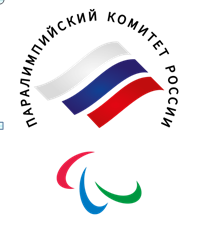 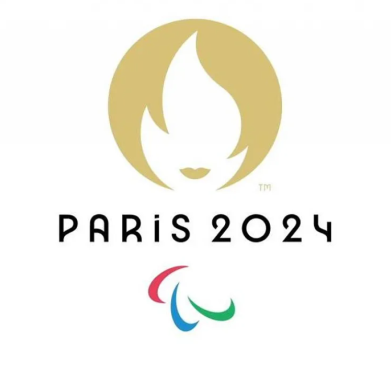 КОНЦЕПЦИЯ ПОДГОТОВКИ СПОРТИВНЫХ СБОРНЫХ КОМАНД РОССИЙСКОЙ ФЕДЕРАЦИИК ХVII ПАРАЛИМПИЙСКИМ ЛЕТНИМ ИГРАМ 2024 ГОДА В Г. ПАРИЖЕ (ФРАНЦИЯ)г. Москва2022 годСОДЕРЖАНИЕ										 Введение………………………………………………………….…………..……41. Цели и основные задачи Концепции…………………………….....................52. Анализ итогов участия Паралимпийской команды России в XVI Паралимпийских летних играх 2020 года в г. Токио (Япония). Соотношение сил в мировом паралимпийском спорте……………………………..…………..53. Вклад субъектов Российской Федерации в общекомандный результат на XVI Паралимпийских летних играх в г. Токио (Япония)…………………..…254. Основные факторы, обеспечившие успешное выступление Паралимпийской команды России на XVI Паралимпийских летних играх 2020 года в г. Токио (Япония) ………………………………………………….355. Проблемы, сдерживающие развитие паралимпийского спорта в России и успешную  подготовку спортивных сборных команд Российской Федерации к очередным XVII Паралимпийским летним играм 2024 года в г. Париже (Франция)...............................................................................................................376. Сохранение соревновательной и тренировочной практики ………….……387. Материально-техническое обеспечение …………………………………….408. Укрепление международного сотрудничества с дружественными государствами, в т.ч. государств - членов ШОС и БРИКС…………………...499. Правовая защита российских спортсменов-паралимпийцев………………5010. Порядок и принципы формирования Паралимпийской команды России………………………………………………………………………….....5111. Научно-методическое, медицинское и антидопинговое обеспечение подготовки спортивных сборных команд Российской Федерации к XVII Паралимпийским летним играм 2024 года в г. Париже (Франция)………..…5412. Кадровое обеспечение. Повышение квалификации тренеров и специалистов, работающих в области паралимпийского спорта…………….5613. Информационное сопровождение подготовки и участия Паралимпийской команды России в XVII Паралимпийских летних играх 2024 года в г. Париже (Франция)……………………………………………...…………………………58ВВЕДЕНИЕВ последние годы масштаб, роль и значение Паралимпийских игр значительно возросли. По сравнению с XV Паралимпийскими летними играми 2016 года в г. Рио-де-Жанейро (Бразилия) количество стран, участвовавших в XVI Паралимпийских летних играх 2020 года в г. Токио (Япония), увеличилось со 160 до 166, а спортсменов – с 4328 до 4527 чел. Это наивысшие показатели за всю историю Паралимпиад.Высокими темпами растут результаты, показанные участниками Паралимпийских игр. На Играх в Токио было побито 153 мировых рекорда. Сегодня для завоевания золотой медали на Паралимпийских играх в циклических видах спорта практически всегда требуется улучшить мировой рекорд. Показанные спортсменами-паралимпийцами результаты, в ряде видов спорта, становятся соизмеримыми с результатами здоровых атлетов (пауэрлифтинг, стрельба из лука, пулевая стрельба и некоторые дисциплины в других видах спорта). Лидирующие в паралимпийском спорте страны в подготовке своих команд усилили переход на профессиональную основу. В тренировочный процесс паралимпийцев, в конструирование и создание технических средств все активнее внедряются передовая спортивная наука, методика и медицина. Это означает, что усиление подготовки одних или незначительный «сбой» в выступлении других стран на очередных Паралимпийских летних играх может привести к существенному изменению занятых ими мест. Концепция подготовки спортивных сборный команд Российской Федерации к XVII Паралимпийским летним  играм 2024 года  в  г. Париже (Франция) (далее – Концепция) разработана с учетом требований Федерального закона № 329-ФЗ «О физической культуре и спорте в Российской Федерации» и Стратегии развития физической культуры и спорта на период до 2030 года,  утвержденной распоряжением Правительства Российской Федерации от 24 ноября 2020 г. № 3081-р, и Государственной программы «Развитие физической культуры и спорта», утвержденной постановлением Правительства Российской Федерации от 15 апреля 2014 г. № 302.	Концепция рассматривается Исполкомом Паралимпийского комитета России (далее – ПКР), утверждается Конференцией Паралимпийским комитетом России и действует на период 2022 – 2024 годов.1. Цели и основные задачи КонцепцииЦелями  Концепции являются:- достойное, успешное выступление Паралимпийской команды России на XVII Паралимпийских летних играх 2024 года в г. Париже (КНР);- сохранение  позиции России в группе лидирующих стран;   - развитие  паралимпийских летних видов спорта и дисциплин на высоком современном уровне в целях физической реабилитации, социальной адаптации.Основные задачами Концепции являются:- сохранение соревновательной и тренировочной практики - пересмотр календаря спортивных соревнований и тренировочных мероприятий спортивных сборных команд Российской Федерации по паралимпийским летним видам спорта в условиях введения антироссийских санкций;- укрепление международного сотрудничества с дружественными государствами, в т.ч. государств - членов Шанхайской организации сотрудничества (ШОС) и БРИКС;- правовая защита российских спортсменов-паралимпийцев;- материально техническое обеспечение спортивных сборных команд Российской Федерации по паралимпийским летним видам спорта в условиях введения антироссийских санкций;- научно-методическое, медико-биологическое и антидопинговое обеспечение спортивных сборных команд Российской Федерации по паралимпийским летним видам спорта:- совершенствование культурно-воспитательного потенциала паралимпийского спорта  и связанных с ним нравственных, эстетических и гуманистических ценностей.2. Анализ итогов участия Паралимпийской команды России в XVI Паралимпийских летних играх 2020 года в г. Токио (Япония). Соотношение сил в мировом паралимпийском спортеСостав Паралимпийской делегации Российской Федерации на ПИ-2020 был утвержден 22 июля на заседании Исполкома Паралимпийского комитета России и составил 435 человек.Для участия в Играх отобрались 243 российских спортсмена, которые выступили в 19 видах спорта из 22:- академическая гребля- бадминтон- бочча- велоспорт- волейбол сидя- голбол- гребля на байдарках и каноэ- дзюдо- конный спорт- легкая атлетика- настольный теннис- пауэрлифтинг- плавание- пулевая стрельба- стрельба из лука- теннис на колясках- триатлон- тхэквондо- фехтование.Впервые российские спортсмены приняли участие на Паралимпийских играх в соревнованиях по бадминтону, бочча, гребле на байдарках и каноэ, волейболу сидя среди женских команд, голболу, триатлону и тхэквондо.Российские спортсмены не прошли отбор и не приняли участие в соревнованиях по 3 видам спорта: баскетбол на колясках, регби на колясках, футбол 5х5.По итогам XVI Паралимпийских летних игр 2020 года в г. Токио (Япония) Паралимпийская команда России завоевала 118 медалей (36 золотых, 33 серебряных и 49 бронзовых медалей), заняла 4е общекомандное место в неофициальном медальном зачете, и 3е место по общему количеству медалей. Для российской команды это самое большое количество медалей, завоеванных на летних Паралимпийских играх.Ведущие позиции в паралимпийских летних видах спорта в последние годы занимали Китай, Великобритания, Россия, США, Украина, Австралия и Бразилия. На Паралимпийских летних играх 2020 г. в Токио в лидирующую группу стран впервые вошли Нидерланды.Всего в Паралимпийских летних играх-2020 участвовало 166 стран. Представители 86 стран завоевали медали разного достоинства (в Рио-2016 – 83, в Лондоне-2012 – 74), из них 62 – золотые (в Рио-2016 - 64 в Лондоне-2008 – 52).На Паралимпийских летних играх из стран, вошедших в 11 лучших за период с 2016 по 2021 гг. наибольший прогресс достигнут командами:- Японии (с 45 общекомандного места на 11):-	 Азербайджана (с 36 общекомандного места на 10);- Нидерланды (с 7 общекомандного места на 5).На прежних местах остались:-	 Китай (1 место);- Великобритания (2 место);-	 Италия (9 место).Ухудшили свои позиции команды:-	 Украина (с 3 общекомандного места на 6);-	 Австралия (с 5 общекомандного места на 8);- Германия (с 6 общекомандного места на 12).Распределение медалей среди стран по итогам ХVI Паралимпийских летних игр 2020 года в г. Токио (Япония)Медали, завоеванные российскими спортсменами на X–XVI Паралимпийских играх*- Паралимпийская команда России не была допущена до участия в XV Паралимпийских летних играх 2016 года в г. Рио-де-Жанейро (Бразилия) ввиду приостановления членства Паралимпийского комитета России в МПК.В состав 243 российских спортсменов на Игры (130 мужчин, 113 женщин) вошли:- 184 спортсмена спорта лиц с поражением ОДА;- 44 спортсмена спорта слепых;- 11 спортсменов спорта лиц с интеллектуальными нарушениями;- 4 спортсмена по пара тхэквондо.В состав включены такие именитые спортсмены, как:- Макаров Роман Сергеевич – шестикратный чемпион Паралимпийских игр по плаванию спорта слепых;- Пунько Сергей Вячеславович – четырехкратный чемпион Паралимпийских игр по плаванию спорта слепых;- Гончарова Маргарита Александровна - трехкратная чемпионка Паралимпийских игр по легкой атлетике ПОДА;- Иванова Елена Владимировна - трехкратная чемпионка Паралимпийских игр по легкой атлетике ПОДА;- Швецов Евгений Валерьевич - трехкратный чемпион Паралимпийских игр по легкой атлетике ПОДА;	- Калина Андрей Яковлевич - трехкратный чемпион Паралимпийских игр по плаванию ПОДА;- Паутова Елена Осиповна – двукратная чемпионка Паралимпийских игр по легкой атлетике спорта слепых.- Плотников Игорь Леонидович - двукратный чемпион Паралимпийских игр по плаванию ПОДА.В состав команды на Игры вошли 11 паралимпийских чемпионов по плаванию, легкой атлетике и настольному теннису, 90 заслуженных мастеров спорта России, 94 мастера спорта международного класса, 34 мастера спорта России.В состав тренеров и специалистов на Игры включено 46 Заслуженных тренеров России.Из 243 спортсменов, отобравшегося на ПИ-2020 в Токио, 44 принимали участие в ПИ-2012 в Лондоне и 124 отобрались для участия в ПИ-2016 в Рио-де-Жанейро.Для 5 паралимпийских чемпионов: Макаров Роман – плавание спорта слепых, Пунько Сергей - плавание спорта слепых, Паутова Елена – легкая атлетика спорта слепых, Плотников Игорь - плавание ПОДА,  Чебаника Раиса – настольный теннис ПОДА предстоящие Игры станут четвертыми.Самый молодой спортсмен - Клячкина Елена (16 лет) плавание ПОДА.Самый возрастной спортсмен – Пушпашева Надежда (61 год) настольный теннис ПОДА.Следует отметить, что у Паралимпийской команды России не было планов по завоеванию какого-либо общекомандного места и количеству завоеванных медалей. Главная задача, которая была поставлена Министерством спорта Российской Федерации и Паралимпийским комитетом России перед командой и каждым ее членом – это выступить достойно, в честной борьбе показать свой наилучший результат.46% спортсменов Паралимпийской команды России (112 человек), принимавших участие в Паралимпийских летних играх-2020, стали их чемпионами или призерами.На Паралимпийских летних играх в Токио 112 российских спортсменов завоевали 118 медалей, в т.ч. 36 – золотых. Три золотые медали завоевали Шабалина Валерия, Жданов Роман и Калина Андрей в плавании. По две золотые медали завоевали Николаев Андрей (плавание),  Асташов Михаил (велоспорт), Кузюков Александр (фехтование), Сафронов Дмитрий (легкая атлетика), Мозговой Богдан (Плавание).В Токио одержали по одной победе: Пикалова Дарья, Ищиулова Виктория, Граничка Андрей, Крившина Анна, Гонтарь Анастасия, Тарасов Денис, Павлова Мария, Сотников Владимир, Скалиух Александр, Черняев Дмитрий, Гарипов Ильнур, Гладков Андрей, Григорьев Дмитрий, Смирнов Даниил (плавание), Вдовин Андрей, Хинчагов Альберт, Яремчук Александр, Гнездилов Денис, Прохоров Антон, Торсунов Евгений, Кулятин Антон, Свиридов Владимир, Таймазов Муса, Липатникова Галина (легкая атлетика), Шабуров Максим, Юсупов Артур (фехтование), Сидоренко Маргарита, Смирнов Кирилл (стрельба из лука), Прокофьева Елена (настольный теннис), Кузнецов Руслан (велоспорт).Кроме того, на Паралимпийских летних играх в Токио российские спортсмены установили 17 мировых рекордов: Роман Жданов (плавание, три рекорда мира), Сафронов Дмитрий (легкая атлетика, два мировых рекорда), Прохоров Антон (легкая атлетика, два мировых рекорда), по одному рекорду становили Валерия Шабалина (плавание), Граничка Андрей (плавание), Вдовин Андрей (легкая атлетика), Гнездилов Денис (легкая атлетика), Черняев Дмитрий (плавание), Мозговой Богдан (плавание), Свиридов Владимир (легкая атлетика), Таймазов Муса (легкая атлетика), Сокульский Сергей (легкая атлетика).В соответствии с решениями Спортивного арбитражного суда и Международного паралимпийского комитета (МПК) по спору между ВАДА и РУСАДА: - Паралимпийская команда России именовалась «Russian Paralympic Committee», а в публичных коммуникациях МПК и организаторов для обозначения использовала только аббревиатура «RPC»;- флагом команды стала специально разработанная эмблема: на белом фоне сочетание эмблемы МПК (трех «агитосов») с тремя языками пламени, окрашенными в цвета российского триколора;- вместо гимна России использовался фрагмент из первого концерта для фортепиано с оркестром П.И. Чайковского;- парадная и повседневная форма одежды команды содержала цвета российского флага (без использования Государственного герба Российской Федерации и наименования «Россия»).Анализ участия Паралимпийской команды России в XVI Паралимпийских летних играх 2020 года в г. Токио (Япония) по видам спортаМедали разного достоинства российские паралимпийцы завоевали в 13 видах спорта из 22 программы Паралимпийских летних игр 2020 года, а золотые – в 6 видах спорта: в легкой атлетике, плавании, фехтовании, настольном теннисе, велоспорте, стрельбе из лука. На ПИ-2012 в Лондоне российские спортсмены завоевали медали в 10 видах спорта, золотые – в 5ти видах спорта. Всего российские спортсмены приняли участие в 310 медальных видах программы Игр в Токио из 539, что составляет 57%. Этого крайне недостаточно для сохранения позиции одной из сильнейших команд мира, и это является одним из значительных резервов в плане подготовки и выступления сборной команды России на Паралимпийских летних играх-2024 в Париже.Количество разыгрываемых наград по видам спорта на XVI Паралимпийских летних играх 2020 года в ТокиоБольшая доля медалей разыгрывается в легкой атлетике и плавании, а именно – 313, что составляет 58% всех комплектов наград. Результативность выступления в этих видах спорта и определяет, в основном, общекомандное место той или иной страны на Паралимпийских играх.Совершенно ясно, что необходимо увеличивать число спортсменов, способных бороться за медали в большем количестве дисциплин на Паралимпийских играх, особенно в легкой атлетике и плавании. Также  достаточно «медалеемкими» видами спорта являются велоспорт, настольный теннис, пауэрлифтинг, фехтование, бадминтон, дзюдо, пулевая стрельба, конный спорт, стрельба из лука, гребля на байдарках и каноэ, где количество разыгрываемых комплектов медалей равно соответственно 51, 31, 20, 16, 14, 13, 13, 11, 9, 9 – всего 187. В сумме это почти 35% от общего количества разыгрываемых комплектов наград.Таким образом, если на перечисленные 12 видов спорта более 90% разыгрываемых комплектов паралимпийских медалей, то на остальные 10 видов – менее 10%.Несмотря на то, что командные игровые виды спорта нельзя отнести к «медалеемким», их стратегическая значимость возрастает в связи с ростом их престижности, зрелищности и притягательности для занимающихся и болельщиков.Распределение медалей, завоеванных на XVI Паралимпийских летних играх 2020 года в Токио, в разрезе спортивных федераций и по видам спортаРаспределение медалей, завоеванных на XIV Паралимпийских летних играх 2012 года в Лондоне, в разрезе спортивных федераций и по видам спортаРоссийские спортсмены улучшили спортивные результаты на ПИ-2020 по сравнению с ПИ-2012 в следующих видах спорта:- плавание ПОДА;- плавание ЛИН;- велоспорт ПОДА;- волейбол сидя.Ухудшились результаты на ПИ-2020 по сравнению с ПИ-2012 в следующих видах спорта:- легкая атлетика ФСС;- плавания ФСС;- дзюдо;- пулевая стрельба.В разрезе всероссийских спортивных федераций, развивающих паралимпийские летние виды спорта, значительного успеха добились спортсмены с поражением опорно-двигательного аппарата (Всероссийская федерация спорта лиц с поражением опорно-двигательного аппарата), завоевав на Паралимпийских играх в Токио 88 медалей,  в т.ч. 30 золотых, что на 31 медаль, в т.ч. 9 золотых медалей, больше, чем на ПИ-2012 в Лондоне.  Улучшили результаты спортсмены спорта лиц с интеллектуальными нарушениями (Всероссийская федерация спорта лиц с интеллектуальными нарушениями), завоевав на Паралимпийских играх в Токио 9 медалей,  в т.ч. 4 золотые, что на 6 медалей, в т.ч. 4 золотые медали, больше, чем на ПИ-2012 в Лондоне.  Спортсмены по паратхэквондо (Союз тхэквондо России) впервые участвовали в Паралимпийских играх и завоевали 3 бронзовые медали.Также впервые на Паралимпийских играх российские спортсмены завоевали медали в фехтовании, бочча, гребле на байдарках и каноэ.Значительное снижение результатов наблюдается среди спортсменов спорта слепых (Федерация спорта слепых), завоевавшие на Паралимпийских играх в Токио 18 медалей,  в т.ч. 2 золотые, что на 23 медали меньше, в т.ч. 12 золотых медалей, меньше, чем на ПИ-2012 в Лондоне.  В преломлении отдельных видов спорта, Паралимпийская команда России заняла:- 2 общекомандное место по плаванию, легкой атлетике и фехтованию;- 3 общекомандное место в волейболе сидя;- 4 общекомандное место в стрельбе из лука;- 6 общекомандное место по настольному теннису:- 8 общекомандное место по велоспорту – трек, гребле на байдарках и каноэ;- 9 общекомандное место по велоспорту – шоссе;- 11 общекомандное место по тхэквондо;- 12 общекомандное место по бочча;- 14 общекомандное место по дзюдо и пулевой стрельбе;- 18 общекомандное место в пауэрлифтинге.Распределение медалей и общекомандных мест среди национальных паралимпийский комитетов по видам спорта на Играх:ФехтованиеПлаваниеЛегкая атлетикаВолейбол сидяСтрельба из лукаНастольный теннисВелоспорт - трекГребля на байдарках и каноэВелоспорт шоссеТхэквондоБоччаДзюдоПулевая стрельбаПауэрлифтингАкадемическая гребляРегби на коляскахТриатлонКонный спортГолболБадминтонБаскетбол на коляскахТеннис на коляскахФутбол 5х53. Вклад субъектов Российской Федерации в общекомандный результат на XVI Паралимпийских летних играх в г. Токио (Япония)Сохранение общекомандной позиции команды России среди стран-лидеров паралимпийского движения связано с многими факторами. Одним из определяющих можно считать повышение внимания к паралимпийскому спорту в целом ряде субъектов Российской Федерации.В состав паралимпийской делегации России на Игры в Токио вошли спортсмены из 52 субъектов Российской Федерации.К субъектам с наибольшим представительством спортсменов можно отнести г. Москву (45 спортсменов), Московскую область (26 спортсменов), Республику г. Санкт-Петербург (19 спортсменов), Свердловскую область (16 спортсменов), Башкортостан (12 спортсменов), Ростовскую область (11 спортсменов), Краснодарский край (11 спортсменов), РСО Алания (8 спортсменов), Нижегородскую область (8 спортсменов), Омскую область, Алтайский край, Республику Дагестан (по 6 спортсменов). На XVI Паралимпийских летних играх 2020 в г. Токио (Япония) представители 38 субъектов Российской Федерации завоевали паралимпийские медали разного достоинства, в том числе 36 – золотых. Лидером среди них является Республика Башкортостан: 5 золотых наград (3 в индивидуальных спортивных дисциплинах и 2 - в эстафетах).Значительный вклад в завоевание 4го общекомандного места также внесли:- Челябинская область - 4 золотые награды в индивидуальных спортивных дисциплинах;- Нижегородская область - 4 золотые награды (3 в индивидуальных спортивных дисциплинах и 1 - в составе эстафеты);- Москва - 4 золотые награды (2 в индивидуальных спортивных дисциплинах и 2 - в составе эстафет);- Алтайский край - 3 золотые награды в индивидуальных спортивных дисциплинах;- Санкт-Петербург - 3 золотые награды (2 в индивидуальных спортивных дисциплинах и 1 – в составе эстафеты);- Ростовская область - 3 золотые награды (1 в индивидуальных спортивных дисциплинах и 2 – в составе эстафет).Количество спортсменов, завоевавших медали на Паралимпийских играх-2020 в Токио, в разрезе регионовСравнение показывает, что на Паралимпийских летних играх в Токио – 2020 значительно лучше (относительно участия в Лондоне - 2012) выступили представители Алтайского края, г. Москвы, Новосибирской области, Пермского края, Республики Бурятия, Республики Дагестан, Республики Крым, Ростовской области, г. Санкт-Петербурга, Свердловской области, Челябинской области.В то же время представители Воронежской области, Нижегородской области, Республики Башкортостан, Саратовской области выступили, к сожалению, хуже, чем на Паралимпийских летних играх в Лондоне – 2012.Итоги выступления сборной команды России XVI Паралимпийских летних играх 2020 в г. Токио (Япония) показали увеличение числа регионов, внесших вклад в успешное выступление сборной команды России, в сравнении с Паралимпийскими летними играми – 2012 в Лондоне. Если в Лондоне – 2012 золотые медали завоевали представители 20 регионов, то в Токио – 2020 - 24 региона.Вместе с тем этот вклад крайне неравнозначен среди различных регионов России – как в количественном, так и качественном отношении. Из 85 регионов только 52 делегировали хотя бы одного своего представителя в сборную команду России, состоявшую из 243 спортсменов. Лишь представители 38 регионов России завоевали одну и более паралимпийских медалей (включая составы команд и эстафет).Количество спортсменов, завоевавших медали на Паралимпийских летних играх-2012 в Лондоне, в разрезе регионовСовершенно очевидно, что увеличение количества спортсменов в регионах, их конкуренция внутри субъекта, а также возрастающая конкуренция на соревнованиях всероссийского уровня, благоприятно отразятся на общем уровне подготовленности каждого спортсмена отдельно и всей сборной команды в целом. Это позволит формировать спортивные сборный команды России для участия в предстоящих международных соревнованиях, в том числе в предстоящих Паралимпийских играх, из числа  паралимпийцев высочайшего класса из разных субъектов Российской Федерации.Опыт работы «передовых» регионов Российской Федерации в области паралимпийского спорта показывает, что обеспечить такое пополнение можно практически в любом регионе России.Безусловно, позитивное развитие отрасли адаптивного спорта в регионе зависит от ряда объективных факторов: количество адаптированных спортивных сооружений, количество специалистов, работающих в отрасли, наличие в регионе специализированных адаптивных и детских адаптивных спортивных школ, информационная активность, направленная на повышение осведомленности населения о паралимпийском спорте внутри регионов и отдельных муниципальных образований. Очевидно, что все вышеперечисленные факторы, влияющие на развитие адаптивного спорта в субъекте, напрямую зависят от финансовой поддержки со стороны регионального и федерального бюджета.Вместе с тем немаловажным, а порой и определяющим, является субъективный фактор – «фактор личности». Зачастую в определенном регионе развитие паралимпийского движения начиналось/строилось и развивалось благодаря конкретному человеку или инициативной группе, готовому задействовать собственные временные, интеллектуальные, организационные и финансовые ресурсы на помощь в развитии той или иной спортивной дисциплины или паралимпийского движения в целом. На основании статистических данных по форме 3-АФК можно проследить определенные тенденции развития адаптивного спорта в Российской Федерации в целом и в субъектах Российской Федерации по отдельности. Для наглядности рассмотрим сравнение некоторых принципиально важных для развития адаптивного спорта показателей в начале и в конце завершившегося паралимпийского цикла на примере нескольких регионов, которые делегировали ряд высококлассных спортсменов-паралимпийцев на игры в Токио, которые, в свою очередь, обеспечили российской команде успешное выступление на Паралимпиаде, завоевав медали разного достоинства.17Можно отметить рост общего количества лиц, занимающихся адаптивной физической культурой и спортом. Тоже самое можно сказать о количестве спортсменов, проходящих спортивную подготовку на различных этапах спортивной подготовки. Однако в некоторых регионах наблюдается незначительное сокращение данных показателей, несмотря на общую тенденцию роста по стране в целом.Данному росту способствует увеличение другого показателя – количество спортивных сооружений, на которых обеспечены условия индивидуальной мобильности инвалидов. Очевидно, что более доступная спортивная инфраструктура на местах, является одним из определяющих факторов роста общей численности занимающихся АФК. Этот тезис наглядно подтверждается рядом примеров: увеличение количества адаптированных спортивных сооружений в Нижегородской области со 148 до 476 в период с 2017 по 2020 год и параллельный рост численности занимающихся АФК с 5379 до 6630.  Сопоставлять рост данных показателей с количеством спортсменов, принявших участие на играх в Токио и, тем более, с количеством завоеванных медалей не совсем корректно. Ввод в эксплуатацию адаптированных спортивных сооружений является важной стратегической задачей, отраженной и в Стратегии развития физической культуры и спорта 2030, и в государственной программе «Доступная среда». Вместе с тем, взаимосвязь между условным количеством построенных адаптированных спортивных площадок и количеством паралимпийских медалей существует, но проследить ее будет можно в долгосрочном периоде. Помимо прочего отмечается увеличение в субъектах Российской Федерации количества специалистов, работающих в сфере адаптивной физической культуры и спорта. В паралимпийском спорте, как и в любой другой сфере деятельности, труд высококвалифицированных специалистов играет определяющую роль, которая в конечном итоге обеспечивает достойный результат.Проанализировав данную статистическую информацию, можно констатировать, что в ряде регионов наблюдается положительная динамика по ряду важных показателей. Такие позитивные изменения невозможны без соответствующего роста объемов финансирования сферы адаптивной физической культуры и спорта. В ряде регионов отмечается общий рост объемов финансовых средств на развитие АФК, причем в некоторых регионах прослеживается тенденция перераспределения объемов по источникам финансирования, например: Московская область в 2020 году практически не задействовала федеральные дотации и расходовала средства регионального и муниципального бюджета, при этом важно отметить, что большую часть всего бюджета составили средства, привлеченные из внебюджетных источников. Вместе с тем есть регионы, где объем федерального бюджета увеличился. В тоже время рост федеральной доли происходил параллельно с увеличением и иных источников финансирования.Для развития паралимпийского спорта в субъектах Российской Федерации федеральными органами власти создана необходимая законодательная, нормативно-правовая и программно-методическая база. Соответствующие документы доведены до каждого из них. Предусмотрены субсидии из федерального бюджета бюджетам субъектов Российской Федерации на финансирование поддержки учреждений спортивной направленности по адаптивной физической культуре и спорту, прежде всего паралимпийского спорта.Анализ положительного опыта работы по отдельным направлениям развития паралимпийского спорта в Республике Башкортостан, Московской, Нижегородской, Саратовской областях, городе Москве, Алтайском крае показывает огромные неиспользованные возможности, или иными словами, возможный потенциал для этого развития во всех субъектах Российской Федерации.Заметный прогресс в развитии паралимпийского спорта наблюдается в Республике Татарстан, Чувашской Республике, Краснодарском крае, Челябинской области, Санкт-Петербурге, Республике Дагестан и в ряде других регионов страны. Спортсмены из этих регионов достойно представляют сборную Российской Федерации на международных спортивных соревнованиях, в том числе на Паралимпийских летних играх-2020 в Токио.В связи с созданием материально-финансовой базы для развития паралимпийского спорта в ближайшие годы можно ожидать положительной динамики этого развития в целом ряде регионов России, в том числе в Республике Башкортостан, Республике Татарстан, республике Калмыкия, Ханты-Мансийском автономном округе, Краснодарском крае, Волгоградской, Тверской, Сахалинской, Вологодской, Белгородской, Архангельской областях, городах Москве и Санкт-Петербурге, Красноярском крае. Один из важнейших факторов развития паралимпийского спорта в регионах – создание материально-технической базы для подготовки спортсменов-паралимпийцев. Положительным фактом является проведенная реконструкция с закупкой соответствующего оборудования для полноценных учебно-тренировочных занятий паралимпийцев на ряде спортивных сооружений в городе Москве, Московской, Воронежской, Владимирской, Тульской, Белгородской областях, в Республике Мордовия и Республике Татарстан.Среди наиболее успешных центров (учебно-тренировочных баз) паралимпийского спорта в Российской Федерации можно отметить следующие:- Центр адаптивного спорта ХМАО-Югры;- Центр спортивной подготовки Республики Башкортостан имени Баталовой Р. А.;- Центр адаптивного спорта и физической культуры Белгородской области;- Республиканский центр адаптивной физической культуры и спорта в г. Элиста, республика Калмыкия;- Центр паралимпийской подготовки Краснодарского края;- Краевое государственное бюджетное учреждение "Региональный центр спортивной подготовки по адаптивным видам спорта" в Красноярском крае.Определяющим условием прогрессивного развития паралимпийского спорта в субъектах Российской Федерации является, безусловно, его государственная поддержка. Она, в свою очередь, имеет место там и тогда, где и когда существует цивилизованное и культурное отношение к людям с инвалидностью, понимание особой важности для них занятий спортом со стороны как региональных, так и муниципальных органов управления и их руководителей.4. Основные факторы, обеспечившие успешное выступление Паралимпийской команды России на XVI Паралимпийских летних играх 2020 года в г. Токио (Япония)1. Государственная поддержка развития паралимпийского спорта в России на федеральном уровне, а также усиление этой поддержки в субъектах Российской Федерации.2. Выполнение требований Пересмотренных пост-восстановительных критериев Международного паралимпийского комитета от 8 февраля 2021 года для сохранения членства ПКР в МПК и правовая защита российских спортсменов-паралимпийцев.3. Прогрессивная динамика в развитии паралимпийского спорта и, как результат, в делегировании спортсменов в спортивные сборные команды Российской Федерации, способных к завоеванию призовых мест, из новых регионов. Если на Паралимпийских летних играх-2012 в Лондоне медали завоевали представители 30 регионов (в том числе золотые – 20), то в Токио-2020 – уже 38 регионов (в том числе золотые – 36).4. Поддержание и оптимизация централизованной подготовки сборных команд России по паралимпийским видам спорта, включая тренировочные мероприятия.5. Обеспечение возможности участия спортсменов сборной команды России в международных соревнованиях для получения спортсменами-паралимпийцами и их тренерами исключительно важного опыта выступлений в соревнованиях международного уровня.6. Объективный, основанный исключительно на спортивном принципе, подход в вопросе формирования состава спортсменов для включения в Паралимпийскую команду России на Игры в Токио. Включение в состав Паралимпийской делегации России необходимого количества тренеров, специалистов, врачей, массажистов, обеспечивающих участие спортсменов в Играх.7. Развитие материально-технической базы и спортивной инфраструктуры. Использование для проведения тренировочных мероприятий федеральные спортивны тренировочной базы «Ока» в г. Алексин Тульской области, ФГУП Южный федеральный центр спортивной подготовки «Юг-Спорт», ФГУП Тренировочный центр сборных команд России «Озеро Круглое», УТЦ «Новогорск», МСБА «Парамоново».8. Организация и проведение заключительного этапа подготовки спортивных сборных команд России на Дальнем Востоке на тренировочных базах в г. Владивостоке (Приморский край) и в г. Южно-Сахалинске (Сахалинская область) с целью акклиматизации и адаптации к часовому поясу и климатическим условиям г. Токио.9. Совершенствование системы подготовки спортивного резерва, вовлечение детей, подростков и молодежи в систематические занятия спортом. Увеличение количества всероссийских спортивных мероприятий, в том числе среди юношей и юниоров, в том числе проведение Всероссийских спартакиад инвалидов.10. Укрепление системы повышения квалификации тренерских, управленческих, спортивных и других кадров. Организация четкой, скоординированной работы ПКР, Минспорта России, ФГБУ ЦСП сборных команд России, всероссийских спортивных федераций, развивающих паралимпийские летние виды спорта, и субъектов Российской Федерации.11. Совершенствование системы морального и материального стимулирования спортсменов, тренеров и специалистов сборных команд России. Создание высококонкурентной среды, обуславливающую высокую мотивацию на совершенствование своих навыков, спортивного мастерства, воспитание морально-волевых качеств, которые, в свою очередь, позволяют добиваться высоких спортивных результатов на Паралимпийских играх.12. Ежегодное выделение для ПКР и всероссийских спортивных федераций, развивающих паралимпийские летние виды спорта, субсидии из федерального бюджета.13. Развитие системы информационного обеспечения паралимпийского спорта и, как следствие, широкое освещение паралимпийского спорта в СМИ как в период подготовки команды к участию в Паралимпийских играх, так и непосредственно во время проведения соревнований в Токио: трансляции соревнований по федеральным каналам, информационно-познавательные ролики о паралимпийском спорте, внимание и огласка в печатных и телевизионных СМИ со стороны авторитетных людей (известных спортсменов, политиков, общественных деятелей, артистов и т.д.) запуск специализированного сайта ПКР, посвященного команде ПКР в Токио, круглосуточно освещающего все актуальные новости с места событий, появления разнообразных блогов, посвященных паралимпийскому спорту в социальных сетях.5. Проблемы, сдерживающие развитие паралимпийского спорта в России и успешную  подготовку спортивных сборных команд Российской Федерации к очередным XVII Паралимпийским летним играм 2024 года в г. Париже (Франция)1. Отстранение международными спортивными федерациями российских спортсменов-паралимпийцев от участия в международных соревнованиях, в том числе квалификационных к ПИ-2024.2. Падение уровня спортивных результатов отечественных атлетов-паралимпийцев на международной арене по дисциплинам спорта слепых ввиду отсутствия системной работы федерации по развитию и продвижению новых паралимпийских дисциплин, включенных в программу предстоящих Игр.3. Снижение уровня научно-методического обеспечения спортивных сборных команд Российской Федерации по паралимпийским видам спорта. Отсутствие финансирования и, как следствие, ликвидация комплексно-научных групп большинства сборных команд.4. Закрытие каналов поставки высокотехничного спортивного инвентаря, оборудования и экипировки в условиях введения антироссийских санкций.5. Загруженность имеющихся федеральных спортивных баз для проведения тренировочных мероприятий для спортивных сборных команд Российской Федерации по медалеемким паралимпийским видам спорта (например: легкая атлетика, плавание, пулевая стрельба). Отсутствие специализированных федеральных спортивных баз для некоторых паралимпийских видов спорта (например: велоспорт трек и шоссе, триатлон).6. Недостаточное внимание к развитию паралимпийского спорта в целом ряде регионов и муниципальных образований, что не позволяет создать стабильную основу для развития его массовости и подготовки спортивного резерва сборным паралимпийским командам России. В большинстве субъектов Российской Федерации отсутствуют центры подготовки региональных сборных команд по паралимпийским видам спорта.7. Острая нехватка региональных и муниципальных специализированных спортивных сооружений.  Ряд спортивных сооружений остаются практически не оборудованным и недоступными для занятий спортом   инвалидов.8. Недостаточная обеспеченность паралимпийского спорта необходимым финансированием, в первую очередь на муниципальном уровне.  Паралимпийский спорт России теряет большое число молодых талантливых спортсменов в период, начиная с их выявления до вхождения в число спортсменов, получающих право на соответствующую государственную поддержку. 9. Недостаточное внимание со стороны СМИ к паралимпийскому спорту в период между Паралимпийскими играми. Участие сборных команд России в международных соревнованиях практические не освещается в средствах массовой информации.10. Для паралимпийцев в стране нет спортивных учреждений, в которых созданы условия по типу интернатов для успешного сочетания занятий спортом и учебой (типа училищ олимпийского резерва или спортивных интернатов).11. В системе всероссийских спортивных соревнований и тренировочных мероприятий недостаточно мероприятий для детско-юношеского и молодежного контингента, а также международных стартов, для приобретения опыта участия в международных соревнованиях.6. Сохранение соревновательной и тренировочной практики Основной для отбора на Паралимпийских игр является участие спортсменов в международных соревнованиях. Международный паралимпийский комитет, для видов спорта, находящихся по его управлением, дает старт этому процессу к ПИ-2024 в начале октября 2022 года.К сожалению, из-за вводимых антироссийских санкций, все международные спортивные федерации приняли решение по отстранению российских спортсменов от участия в международных соревнованиях. Российские спортсмен отстранены от участия в международных соревнованиях по 21 паралимпийскому летнему виду спорта из 22. Международная федерация тенниса разрешила участвовать спортсменам индивидуально под нейтральным флагом.В целях сохранения соревновательной и тренировочной практики спортивных сборных команд Российской Федерации по паралимпийским летним видам спорта необходим пересмотр традиционного календаря спортивных соревнований и тренировочных мероприятий, включающий:- увеличение числа всероссийских соревнований;- проведение всероссийских соревнований со статусом открытых международных турниров с приглашением спортсменов дружественных государств, в т.ч. государств - членов ШОС и БРИКС;- провести в 2022 году в Сочи Игры среди спортсменов стран-организаций Шанхайской организации сотрудничества (ШОС) вместо Всемирных игр IWAS 2022 года;- обеспечение участия российских спортсменов в соревнованиях на территории дружественных государств, в т.ч. государств - членов ШОС и БРИКС;- проведение совместных тренировочных мероприятий российских спортсменов и спортсменов дружественных государств, в т.ч. государств - членов ШОС и БРИКС;- участие спортсменов-паралимпийцев во всероссийских соревнованиях федераций по соответствующим олимпийским видам спорта.При разработке Единых календарных планов (ЕКП) спортивных мероприятий также следует предусмотреть, начиная с 2022 г., увеличение числа  тренировочных  мероприятий (ТМ) до 9–10 в год.  В ЕКП необходимо предусмотреть увеличение количества всероссийских соревнований для юношей и юниоров, усиление молодежных и юношеских сборных команд России тренерским составом, создание для них своих КНГ.Для работы в указанных командах необходимо привлечь тренеров, спортивных врачей и ученых, владеющих современными методиками и технологиями подготовки спортсменов высокого класса, создав им соответствующие условия для работы.Молодежные и юношеские команды следует обеспечить условиями круглогодичной подготовки на специализированных спортивных базах с использованием новейших методик повышения работоспособности и восстановления. Для молодежных и юношеских команд, как и для основных сборных команд России, важно  организовать обеспечение современным инвентарем и оборудованием, необходимой экспресс-диагностической аппаратурой, восстановителями и т.д.Эти меры позволят создать необходимую здоровую спортивную конкуренцию за попадание в паралимпийские сборные команды России.7. Материально-техническое обеспечениеВ рамках поддержания материально-технического обеспечения спортивных сборных команд Российской Федерации по паралимпийским летним видам спорта к XVII Паралимпийским летним играм 2024 года в г. Париже (Франция) в условиях антироссийских санкций и закрытия каналов поставки высокотехнологичного спортивного инвентаря, оборудования и экипировки необходимо обеспечить:- поиск и анализ предложений альтернативных фирм-производителей спортивной экипировки, инвентаря и оборудования, тестирование и апробацию продукции;- создание совместных экспертных групп с всероссийскими олимпийскими спортивными федерациями по поиску альтернативных путей приобретения высокотехнологичного спортивного инвентаря и оборудования (академическая гребля, гребля на байдарках и каноэ, пулевая стрельба, велоспорт, триатлон и др.); - подготовку инициативных предложений по импортозамещению товаров спортивной отрасли продукцией, выпускаемой отечественными фирмами-производителями;- подготовку инициатив по строительству центров паралимпийской подготовки по летним паралимпийским видам спорта федерального уровня ввиду отсутствия возможности проведения международных тренировочных мероприятий для видов спорта, не имеющих условий подготовки на территории России и с учетом высокой загруженности действующих федеральных спортивных баз.Учебно-тренировочные базы, используемые для подготовки спортивных сборных команд Российской Федерации по паралимпийским летним видам спортаЗа последнее время, обеспеченность спортивных сборных команд Российской Федерации по паралимпийским видам спорта спортивными объектами улучшилась. Современными условиями для осуществления тренировочного процесса и восстановительных мероприятий спортсменов-паралимпийцев обладают федеральные спортивные базы Министерства спорта Российской Федерации.Спортивная база ФГБУ РУТБ «ОКА» (г. Алексин, Тульская обл.) является единственным специализированным центром для подготовки спортсменов-паралимпийцев на территории нашей страны, на которой проходят подготовку спортивные сборные команды Российской Федерации по паралимпийским летним видам спорта (бадминтон, баскетбол на колясках, бочча, голбол, волейбол сидя, настольный теннис, пауэрлифтинг, регби на колясках, дзюдо, стрельба из лука) и зимним видам спорта (хоккей-следж).Также паралимпийские команды активно используют для тренировочного процесса федеральные базы:- УТЦ «Новогорск» (Московская обл.) – легкая атлетика, пулевая стрельба;- ФГБУ «Озеро Круглое» (Московская область) – плавание, фехтование, дзюдо;- ФГУП «Юг-Спорт» (Краснодарский край, г. Сочи) – легкая атлетика;- филиал ФГУП «Юг-Спорт» в г. Кисловодске (Ставропольский край) – легкая атлетик;- ФГБУ «ЦСП» МСБК «Парамоново» (Московская обл.) – тхэквондо, баскетбол на колясках.Вместе с тем, по летним паралимпийским видам спорта существуют проблемы, связанные с чрезмерной загруженностью вышеуказанных федеральных спортивных баз командами по олимпийским видам спорта и использованию данных баз паралимпийскими сборными по остаточному принципу.В настоящее время существую острая потребность в создании специализированных спортивных центров, соответствующих международным требованиям, для медалеемких паралимпийских видов спорта:- легкоатлетический центр;- плавательный центр;- стрелковый тир;- велотрек и шоссейная трасса для велоспорта (в близком расположении друг от друга).Состояние учебно-тренировочных баз для подготовки сборных команд России к Паралимпийским летним играм 2024 года в Париже:Академическая гребля. Сборная команда России по академической гребле проходила подготовку к ПИ-2020  в Токио в г. Москве на базе БУ «СК «Мегаспорт» Москомспорта «Гребной канал Москва».К Паралимпийским летним играм-2024 централизованная подготовка планируется:1)	в Абхазии (г. Пицунда) и в Турции (г. Анталия)- зимняя подготовка;2)	на гребной базе «Руза», Московская область в весенний период;3)	Летняя подготовка на гребном канале БУ «СК «Мегаспорт» Москомспорта «Гребной канал Москва».Бадминтон. Централизованную подготовку спортивная сборная России в преддверии выезда в Токио проводила на базе РУТБ «Ока» (г. Алексин, Тульская обл.), на которой также планируется централизованная подготовка к ПИ-2024.Баскетбол на колясках. Основной тренировочной базой для подготовки к Паралимпийским играм 2024 должна стать РУТБ «ОКА» (г. Алексин, Тульская область) или МСБК «Парамоново» (Дмитровский район, Московская область).Бочча. Централизованную подготовку к ПИ-2024, как и к ПИ-2020,  планируется проводить на РУТБ «Ока» (г. Алексин, Тульская область), который является единственным в России специализированным центром для подготовки спортсменов паралимпийцев в бочча. Велоспорт-трек. Для подготовки сборной команды России к предстоящим Паралимпийским летним играм-2024 в стране есть только три велотрека:- г. Москва – очень большая загруженность спортсооружения;- г. Санкт-Петербург - большая загруженность спортсооружения;- г. Омск - отсутствие инфраструктуры (проживание и питание вблизи спортсооружения), неблагоприятные климатические условия и покрытие дорог (тренировочные занятия во время сборов на треке включают и подготовку на шоссе).Вышеуказанные спортсооружения используются только для проведения чемпионатов России.В связи с этим, подготовку спортивной сборной команды Российской Федерации по велоспорту на треке спорта лиц с поражением ОДА планируется проводить в г. Минске (Белоруссия).Велоспорт-шоссе. Подготовку к Паралимпийским летним играм-2024 по велоспорту-шоссе невозможно проводить на одной базе, т.к. климатические условия, не позволяют тренироваться на шоссе в России в любое время года. А также отсутствует наличие дорог с безопасным дорожным покрытием и движением.Единственной альтернативой могут служить лыжероллерные трассы, если они будут соответствовать правилам проведения соревнований (кольцо должно иметь минимальную протяженность между 7 и 15 км. Подъемы на трассе не должны иметь средний уклон 8% при максимальном уклоне не более 15%. Общая протяженность подъемов на трассе не должна превышать 25% от всей протяженности трассы).Волейбол сидя (мужчины, женщины). Централизованная подготовка спортсменов планирует проводиться в основном на федеральных базах РУТБ «Ока» (г. Алексин, Тульская область) и УТЦ «Новогорск» (г.Химки, Московская область).Гребля на байдарках и каноэ. К Паралимпийским летним играм-2024 централизованная подготовка планируется:1)	в зимний период в Абхазии (г.Пицунда) и в Турции (г. Анталия)- созданы хорошие условия;2)	в весенний период на гребной канале г.Краснодар - созданы хорошие условия;3)	Летняя подготовка на гребном канале БУ «СК «Мегаспорт» Москомспорта «Гребной канал Москва» - созданы отличные условия.Конный спорт. Централизованная подготовка к Паралимпийским летним играм-2024 в России планируется в основном на спортивной базе, где проходят Чемпионаты России (Московская обл. КСК «Виват Россия»). Эта база полностью соответствуют международному уровню. Основной трудностью в проведении ТМ в России является нежелание частных клубов и владельцев лошадей привозить их, финансировать доставку и постой лошадей, на которых тренируются и выступают спортсмены.Если все командировочные расходы спортсменов и тренеров оплачиваются из государственного бюджета по линии Единого календарного плана, то лошадей приходится возить за счет их владельцев. Также не оплачивается аренда лошадей, если во всероссийских соревнованиях участвуют спортсмены из удалённых субъектов РФ.Для повышения качества подготовки спортсменов сборной команды Российской Федерации по конному спорту спорта лиц с поражением ОДА к Паралимпийским играм необходимо обеспечить их высококлассными лошадьми.Легкая атлетика. Основными базами подготовки сборной команды России по легкой атлетике к Паралимпийским летним играм-2024 в Париже могут быть: ФГУП «Юг-Спорт», Краснодарский край, г. Сочи; филиал ФГУП «Юг-Спорт» в г. Кисловодске, Ставропольский край, и УТЦ «Новогорск», Московская область (все – спортивные базы Минспорта России).В настоящее время имеются хорошие условия для проведения ТМ в г. Сочи на базе «Юг-Спорт». Вместе с тем в Сочи нет тренировочного манежа, поэтому в плохую дождливую погоду спортсменам приходится либо тренироваться на улице под дождем, либо менять тренировочные планы, что отрицательно сказывается на освоении необходимых тренировочных объемов и нагрузок. В период летней подготовки в жарких условиях лучше всего проводить ТМ на великолепно оборудованной базе в городе Новогорске (Московская область). Однако УТЦ «Новогорск» практически постоянно загружена спортивными сборными командами по олимпийским видам спорта.Достаточно хорошие условия для проведения ТМ имеются в городе Чебоксары (Республика Чувашия): гостиница, кафе-ресторан, спортивный комплекс находятся в непосредственной близости друг от друга, что значительно упрощает организацию учебно-тренировочного процесса и создает для спортсменов определенные комфортные условия.Заключительный этап подготовки к Паралимпийским играм 2024 планируется провести в центральной части Российской Федерации, в Новогорске (Московская область), где климатические условия, условия тренировок, а также возможности организации медико-восстановительных мероприятий будут позволять легкоатлетам - паралимпийцам подойти к наивысшей спортивной форме и быть в максимальной соревновательной готовности.Настольный теннис. Основным спортивным объектом, используемым при централизованной подготовке спортивной сборной команды Российской Федерации по настольному теннису является учебно-тренировочная база РУТБ Ока (г. Алексин, Тульская обл.). Пауэрлифтинг. Централизованная подготовка сборной команды России по пауэрлифтингу (ПОДА) в последние годы проводится на базе РУТБ «Ока», Тульская область, г. Алексин. Эта база пока единственная в России, приспособленная для тренировок лиц с ПОДА. Спортивный зал, где проходит тренировочный процесс, оборудован достаточным количеством специализированных скамеек для жима лежа, также в нем расположены современные гидравлические тренажеры, удобные для лиц с поражением опорно-двигательного аппарата.Если сравнивать подготовку российских спортсменов и спортсменов стран, лидирующих в паралимпийском пауэрлифтинге, то можно увидеть, что централизованная подготовка зарубежных спортсменов занимает намного больше времени. Например, нигерийские и иранские спортсмены, лидирующие в мужском пауэрлифтинге, постоянно находятся на своих специализированных базах на централизованной подготовке.На базе УТБ «Ока» следует улучшить качество медицинского восстановления (необходим медицинский восстановительный центр с современным оборудованием и специалистами).Плавание. Централизованная подготовка членов сборной команды Российской Федерации по плаванию занимает 15-30% общего времени подготовки спортсмена в году. Очень многое зависит от финансового обеспечения подготовки сборной команды Российской Федерации. Увеличение времени централизованной подготовки до 60-70% (как в олимпийском плавании) пока не представляется достижимым. Однако, за год до Паралимпийских игр финансирование увеличивается, и есть возможность планировать увеличенную долю централизованной подготовки согласно закономерностям периодизации и цикличности спортивной тренировки.  Основными местами проведения ТМ являются базы олимпийской подготовки «Озеро Круглое» (Московская область), ЦПП в г. Евпатории (Республика Крым); Плавательный центр в г. Рузе (Московская область); «СДЮСШОР «Заря» (г. Дзержинск, Нижегородская область), ООО СОК «Сатурн» (г. Раменское, Московская область). К сожалению, данные базы, как правило, перегружены. На базе «Озеро Круглое» тренируются основной и юношеский составы сборных команд Всероссийской федерации плавания, которые занимают основное время в бассейне. Неудобное, по остаточному принципу составлено расписание, невозможность полноценного использования специальных тренажёров не повышает качество тренировки паралимпийской сборной команды Российской Федерации. Предоставляется возможность полноценного использования данной спортивной базы только в олимпийский год после выезда сборной по плаванию здоровых спортсменов на Игры.База в г. Евпатории (Республика Крым) подходит для использования в мае-июле, но для заключительных этапов подготовки она не подходит, так как располагает только открытым бассейном. Плавательный центр в г. Рузе (Московская область) сильно перегружен, расписание для паралимпийской сборной команды Российской Федерации по плаванию составляется по остаточному принципу.В г. Раменском (Московская область) бассейн не приспособлен для передвижения колясочников. Назрела настоятельная необходимость выделения специализированной базы для подготовки сборной команды Российской Федерации по паралимпийскому плаванию, для того чтобы у старших тренеров была возможность планировать годичные циклы подготовки в соответствии с закономерностями формирования спортивной формы. В настоящее время основную часть спортивной подготовки члены паралимпийской сборной команды Российской Федерации по плаванию проводят на местах проживания. Условия везде разные, но абсолютно все испытывают дефицит «воды».Кроме этого в России на данный момент отсутствуют плавательные базы в среднегорье, которые бы отвечали современным требованиям подготовки. За рубежом такие базы существуют. То же самое можно сказать и о базах на морском побережье, где имелись бы все условия для подготовки (экология, близость моря, открытый 50-метровый бассейн, условия жизни и отдыха, психологические переключения спортсменов от однообразной обстановки).Пулевая стрельба. Для качественной подготовки сборной команды Российской Федерации по пулевой стрельбе спорта лиц с поражением ОДА к главным соревнованиям должны быть исключены осечки во время выстрела. Каждая вторая приводит к штрафу в 2 очка. Поэтому необходимо проводить профилактику и ремонт современного импортного оружия и подбор патронов и пулек индивидуально к каждому стволу. Такую подготовку осуществить в России нет возможности. Необходимая база, где можно это делать, находится в Германии (г.Ганновер), которая является основным производителем спортивного оружия и боеприпасов к ним.В России спортивную подготовку сборной команды по пулевой стрельбе можно проводить на:-  УТЦ «Новогорск», г. Химки Московской области; - Стрелково-спортивном комплексе «Динамо» (г. Казань);- ККССК ДОСААФ в г. Краснодаре.Регби на колясках. Основным местом проведения централизованных ТМ является РУТБ «Ока» (г. Алексин, Тульская область), которая идеально подходит для проживания и занятий спортом инвалидов-колясочников. К сожалению, данная база очень плотно используется и другими сборными командами, клубами, и часто бывает перегружена. На данный момент подходящей базы, кроме РУТБ «Ока», где со всеми удобствами, где могла бы разместиться команда по регби на колясках фактически нет.Вторым возможным местом проведения ТМ можно рассматривать Центр спорта «Эволюция» (г. Евпатория, Республика Крым). В 2020 на этой базе прошел Чемпионат России. Размещение и спортивные объекты подходят для проведения ТМ. Здесь имеется зал с покрытием - наливной пластик, климат-контроль, тренажерный зал, бассейн, баня, медицинский центр с физиотерапией и массажем.Стрельба из лука. Программа подготовки спортсменов спортивной сборной команды Российской Федерации по стрельбе из лука спорта лиц с поражением ОДА предусматривает различные физические нагрузки в циклах тренировочного процесса. Предполагается организация централизованных ТМ на базах:•	ФГБУ "Республиканская учебно-тренировочная база "Ока" г. Алексин, Тульская область;•	Спортивно-туристский центр «Максимиха» г. Улан-Уде, Республика Бурятия;•	Тренировочный центр спортивной подготовки сборных команд России «Крымский» (г. Алушта, Республика Крым).На этих базах созданы хорошие условия для подготовки сборной команды по стрельбе из лука.Теннис на колясках. Спортивной базы, отвечающей требованиям качественной подготовки спортсменов колясочников по теннису на ТМ к Паралимпийским летним играм-2024, в России нет, что является одной из главных проблем развития этого данного вида спорта.Основной спортивной базой для подготовки сборной команды России может быть ФГУП «Тренировочный центр сборных команд России “Озеро Круглое”.Однако для организации нормального тренировочного процесса данную базу необходимо оснастить необходимым оборудованием, инвентарем и аппаратурой. Требуются: многофункциональная машина для тренировки различных групп мышц. Она может быть использована для повышения эффективности многих упражнений (Keiser Functional 29Trainer + Power); система контроля для многофункциональной машины (Base-Free stand – FT – Plat или TechAir 4–25); аппаратура для улучшения основных моторных свойств, таких, как сила, координация и подвижность («Staby» silbergraw); тренажер для развития чувства равновесия, координации (Баланс-степ BOSU) и др.Заключительный этап подготовки сборной команды по теннису на колясках планируется на базе «Спортивный клуб Дмитров» (г. Дмитров, Московская область). Триатлон. Тренировочные базы, планируемые для централизованной подготовки сборной команды Российской Федерации по пара триатлону в 2021 – 2024 гг:•	«Юг-Спорт» г. Кисловодск, Ставропольский край:Условия для тренировок: Крытый бассейн (50 м); парковые дорожки; стадион, манеж. Среднегорье.•	УТЦ «Новогорск», г. Химки Московской области:Условия для тренировок: Крытый бассейн (25 м); стадион; тренажёрный зал; манеж; сауна, джакузи.•	Центр спорта «Эволюция», г. Евпатория, Республика Крым:Условия для тренировок: Открытый бассейн (50 м); крытый бассейн (25 м); стадион; тренажёрный зал; велодорожка; сауна.Заключительный этап подготовки к Паралимпийским играм 2024 (продолжительностью 18-21 день) планировался г. Рио Майор (Португалия), но будет пересматриваться ввиду настоящей ситуации с антироссийскими санкциями.Фехтование на колясках. Тренировочные мероприятия по фехтованию на колясках можно проводить только в одном месте: на спортивной базе «Озеро Круглое», г. Лобня Московской области.Другие фехтовальные залы в стране не доступны для спортсменов-колясочников. В зале МГСГИ (Москва), где начинало и продолжает развиваться отечественное фехтование на колясках, необходимо каждый день расставлять и убирать инвентарь весом до 1000 кг, что приходится делать силами тренеров и спортсменов-инвалидов. Заключительный этап подготовки к Паралимпийским Играм 2024 можно спланировать на спортивной базе «Озеро Круглое», г. Лобня Московской области или в Германии, где есть все условия для колясочников.Дзюдо. Полноценная централизованная подготовка российских спортсменов к Паралимпийским играм 2024 по дзюдо планируется на базе РУТБ «Ока», г. Алексин Тульской области, УТЦ «Новогорск» и на спортивной базе «Озеро Круглое», г. Лобня Московской области, где сборная готовилась к ПИ-2020. Также в период подготовки к Паралимпийским играм необходимо проведение ТМ в условиях среднегорья, в России это можно осуществить на спортивной базе ФГБУ «Юг Спорт» г. Кисловодска.Голбол. Тренировочные мероприятия по подготовке к Паралимпийским играм 2024 года в Париже планируется проводить на базах РУТБ «Ока», г. Алексин Тульской области; ФГУП ТЦ «Озеро Круглое», г. Лобня Московской области.Данные базы имеют все необходимые условия для подготовки спортсменов сборной команды голболу.Тхэквондо. Централизованная подготовка к ПИ-2020 проводилась на базе МСБК «Парамоново» в Московской области. База соответствует требованиям для подготовки тхэквондистов. Учитывая этот опыт и минимальные отличия часового пояса и климата города Парижа, планируется проводить подготовку к Паралимпийским играм 2024 на этой же базе.Футбол 5х5. Основным местом проведения централизованных ТМ планируется УТЦ «Новогорск» (г. Химки, Московская область). База имеет все условия, единственным минусом является высокая загрузка базы олимпийскими видами спорта.Вторым вариантом для подготовки сборной команды по футболу является база СОК «Сатурн» в г. Раменское, Московская область. Спортивный комплекс адаптирован для слепых спортсменов, имеется футбольное поле соответствующее требованиям для вида спорта.8. Укрепление международного сотрудничества с дружественными государствами, в т.ч. государств - членов ШОС и БРИКСВ состав организации ШОС входят помимо России следующие страны: Индия, Казахстан, Киргизия, Китай, Пакистан, Таджикистан, Иран и Узбекистан.В состав организации БРИКС входят помимо России следующие страны: Бразилия, Индия, Китай и Южная Африка.В целях укрепления международного сотрудничества с дружественными государствами  необходимо организовать совместную работу по данному направлению с Министерством иностранных дел РФ, посольствами России в государствах-членах ШОС и БРИКС, а также посольствами государств-членов ШОС и БРИКС в Российской Федерации.Необходимо обеспечить приглашение и организацию участия иностранных спортсменов и иностранных команд во всероссийских соревнованиях по паралимпийским видам спорта, включая чемпионаты и первенствах России, тем самым присваивая им статус открытых.Также стоит уделить внимание международному сотрудничеству по развитию паралимпийского движения со странами АСЕАН, Южной Америки, Африки, которые имеют наибольшую перспективу развития. В частности, необходимо наладить отношения с такими странами как Индия, Индонезия, Пакистан, Мексика, Венесуэла и другими, продолжить укрепление отношений с Китаем.Также ПКР продолжит развивать свою деятельность по организации и проведению международных семинаров, конференций, мастер-классов и круглых столов для различных групп заинтересованных лиц: спортсменов, тренеров, классификаторов, спортивных менеджеров с целью укрепления статуса ПКР на мировой арене:- проведение совместных спортивных мероприятий;- обмен опытом тренеров, специалистов, классификаторов в области паралимпийского спорта;- проведение совместных мероприятий по пропаганде и развитию паралимпийского движения.9. Правовая защита российских спортсменов-паралимпийцевМеждународный паралимпийский комитет 2 марта 2022 года допустил российских спортсменов до участия в XIII Паралимпийских зимних играх 2022 года в г. Пекине (КНР), а спустя день отстранил их. МПК отклонил заявки спортсменов ПКР и национального паралимпийского комитета Белоруссии на участие в Паралимпийских играх 2022 года в Пекине по причинам:- множество НПК, команд и спортсменов угрожают отказаться от участия в соревнованиях, ставя под угрозу проведение Паралимпийских зимних игр 2022 года в Пекине;- ситуация в деревнях спортсменов обостряется и обеспечение безопасности спортсменов становится невозможным.Исполком МПК отказал в допуске российским спортсменам-паралимпийцам на Паралимпийские игры 2022 года ссылаясь на статью 2.9 Раздела о Паралимпийских играх Свода Правил МПК, в соответствии с которой МПК может по своему усмотрению в любое время отказать любому спортсмену в участии без указания оснований.В соответствии со статьей 2.8 того же раздела Свода Правил МПК возникший спор может быть передан исключительно независимой комиссии, определенной МПК, и будет решаться в соответствии со Сводом правил МПК. Решения независимой комиссии являются окончательными, обжалованию не подлежат и подлежат обязательному исполнению. В остальном, каждый член МПК отказывается от своего права возбуждать любые иски, арбитражные или судебные разбирательства или обращаться за любой другой формой защиты в любой другой суд или трибунал в отношении таких вопросов.Таким образом, ПКР, в связи с отсутствием отдельного заключенного с МПК арбитражного соглашения, не имеет законных юридических оснований обратиться за защитой прав российских спортсменов в Спортивный арбитражный суд (CAS) в Лозанне (Швейцария).В связи с отстранением российских паралимпийцев от Игр в Пекине Постоянная комиссия Совета по правам человека при Президенте РФ обратилась в Совет по правам человека ООН и в организации Inclusion International и Inclusion Europe - международную и европейскую ассоциации, защищающие права людей с ограниченными интеллектуальными возможностями и их семей по всему миру.СПЧ в своих обращениях попросил организации дать ситуации принципиальную оценку и осудить решение МПК об отстранении от Паралимпийских игр ни в чем не повинных российских людей с инвалидностью и их дискриминацию по политическим мотивам.ПКР обратился с аналогичными заявлениями в Международную организацию по реабилитации (Rehabilitation International) и во Всемирный союз инвалидов (World Disability Union).ПКР также необходимо продолжить работу по истребованию у международных спортивных федераций, ранее отстранивших членов спортивных сборных команд Российской Федерации от международных соревнований, пояснений на каком основании спортсмены были отстранены, а также копий соответствующих решений коллегиальных органов этих международных федераций. После получения пояснений и документов ПКР рассмотрит целесообразность обращения в международные и национальные судебные инстанции с целью защиты нарушенных прав спортсменов.ПКР проработает вопрос о возможности обращения с иском в гражданский суд Германии с целью признания решения МПК об отстранении спортсменов-инвалидов, персонала спортсменов, а также работников независимого негосударственного общественного объединения незаконным в силу дискриминации по признаку гражданской принадлежности.Кроме вышеперечисленных предпринимаемых действий, ПКР прорабатывает вопрос обращения в иные национальные и международные судебные инстанции с целью правовой защиты российских спортсменов-паралимпийцев.10. Порядок и принципы формирования Паралимпийской команды РоссииВ соответствии с Федеральным законом "О физической культуре и спорте в Российской Федерации" N 329-ФЗ от 04.12.2007 Паралимпийский комитет России определяет порядок и принципы формирования паралимпийской команды России и утверждает состав паралимпийской делегации Российской Федерации к Паралимпийским играм.Исполком Паралимпийского комитета России утвердил общий порядок и принципы формирования Паралимпийской команды России 26 июня 2013 года (с изменениями от 27 марта 2017 года, 19 апреля 2019 года).1.	В соответствии со статьей 12, часть 3.1 Федерального закона «О физической культуре и спорте в Российской Федерации» Паралимпийский комитет России утверждает состав паралимпийской делегации Российской Федерации к Паралимпийским играм и определяет порядок и принципы формирования паралимпийской команды России.2.	Состав сборной команды России для участия в Паралимпийских играх формируется строго по спортивному принципу.3.	При формировании сборной команды России для участия в Паралимпийских играх обеспечивается безусловное соблюдение равных условий отбора на основе объективности и гласности, без каких-либо форм дискриминации спортсменов, в том числе  по политическим, религиозным, экономическим и половым признакам. 4.	В состав сборной команды России для участия в Паралимпийских играх включаются спортсмены, входящие в списки сборных команд Российской Федерации, утвержденные Минспортом России, выполнившие соответствующие квалификационные требования Международного паралимпийского комитета, подписавшие заявление по форме, определяемой МПК или континентальной ассоциацией национальных паралимпийских комитетов (форма допуска), и обязательства члена Паралимпийской команды России (Приложение 1 и/или 2 к Положению о Паралимпийской команде России).5.	В состав сборной команды России для участия в Паралимпийских играх в первую очередь отбираются спортсмены, способные завоевать одно из призовых (1–3) мест, обладающие высокими стабильными достижениями, показанными в серии официальных международных соревнований, являющихся отборочными к Паралимпийским играм, на протяжении как правило  двух последних лет, имеющие высокую психологическую устойчивость, волевые качества и способность к предельной мобилизации в сложной соревновательной обстановке, подтвержденные в ходе отборочных международных соревнований.6.	 Количественный состав сборной команды России для участия в Паралимпийских играх должен соответствовать выделенным Международным паралимпийским комитетом квотам и двухсторонним приглашениям.7.	Порядок и принципы формирования сборных команд России по видам спорта, входящим в программу Паралимпийских игр, формируются и утверждаются за три года до начала Паралимпийских игр Исполкомом Паралимпийского комитета России на основе предложений соответствующей общероссийской спортивной федерации инвалидов, исходящих от тренерских советов и старших тренеров спортивных сборных команд России.8.	Списочный состав паралимпийской делегации Российской Федерации к Паралимпийским играм подается на утверждение Исполкому Паралимпийского комитета России:1) За год до начала Паралимпийских игр – расширенный списочный состав паралимпийской делегации Российской Федерации к Паралимпийским играм для оформления заявок на аккредитацию.2) За полгода до начала Игр – предварительный списочный состав паралимпийской делегации Российской Федерации к Паралимпийским играм с основным и резервным составами паралимпийской делегации Российской Федерации для организации централизованной подготовки к Паралимпийским играм на заключительном этапе.3) За два месяца до начала Паралимпийских летних игр  – окончательный состав паралимпийской делегации Российской Федерации к Паралимпийским летним играм. 4) За один месяц до начала Паралимпийских зимних игр  – окончательный состав паралимпийской делегации Российской Федерации к Паралимпийским зимним играм. Форма списка состава паралимпийской делегации Российской Федерации соответствует форме списка кандидатов в спортивные сборные команды Российской Федерации утвержденной Минспортом России, с добавлением для спортсменов графы «спортивный класс». 9.	Все спортсмены, являющиеся кандидатами в состав сборной команды России для участия в Паралимпийских играх, обязаны соблюдать Всемирный антидопинговый кодекс ВАДА, Антидопинговый кодекс МПК, Антидопинговые правила соответствующей международной спортивной федерации, Общероссийские антидопинговые правила и Антидопинговые правила ПКР, подписать антидопинговую декларацию спортсмена, а также пройти необходимые процедуры допинг-контроля в соответствии с требованиями МПК, международной спортивной федерации и ПКР.10.	 Все спортсмены, являющиеся кандидатами в состав сборной команды России для участия в Паралимпийских играх, должны быть доступны для взятия проб и предоставлять информацию о своем местонахождении в соответствии с требованиями Международного стандарта по тестированию и расследованиям с того момента, как они включены в регистрируемый пул тестирования соответствующей международной федерации и/или общероссийской антидопинговой организации, а также в расширенный список кандидатов в сборную команду Российской Федерации или последующие списки, составленные в связи с подготовкой и участием в Паралимпийских играх.После публикации Международным паралимпийским комитетом квалификационных требований к ПИ-2024, Исполком Паралимпийского комитета России будут утверждены порядки и принципы формирования паралимпийской команды России по каждому из 22 видов спорта для участия в XVII Паралимпийских летних играх 2024 года в г. Париж (Франция).Отбор спортсменов для участия в Паралимпийских играх 2014 года должен осуществляться по спортивному принципу, на основе объективности и гласности, без каких-либо форм дискриминации спортсменов.Отбор и формирование Паралимпийской делегации Российской Федерации на ПИ-2024 в Париже будет осуществляться в несколько этапов:1 этап: тренерские советы по видам спорта;2 этап: исполнительные органы общероссийских федераций, развивающих паралимпийские виды спорта;3 этап: экспертно-согласительная комиссия Паралимпийского комитета России;4 этап: Работая группа Паралимпийского комитета России по подготовке и обеспечению участия сборных команд России в ПИ-2024;5 этап: Исполком Паралимпийского комитета России.11. Научно-методическое, медицинское и антидопинговое обеспечение подготовки спортивных сборных команд Российской Федерации к XVII Паралимпийским летним играм 2024 года в г. Париже (Франция)Научно-методическое сопровождение подготовки спортсменов спортивных сборных команд России, участвовавших в XVI Паралимпийских летних играх 2020 года в Токио (Япония), проводили сотрудники ФГБУ «Санкт-Петербургский научно-исследовательский институт физической культуры» в составе комплексных научных групп (КНГ), закрепленных за следующими дисциплинами спорта лиц с поражением ОДА, спорта слепых и спорта ЛИН: легкая атлетика, плавание, пауэрлифтинг, стрельба из лука и голбол.В настоящее время существует острый недостаток финансирования работы КНГ с целью их закрепления за всеми дисциплинами по паралимпийским видам спорта, что в дальнейшем может серьезно сказаться на результатах спортсменов отрицательным образом.Моделирование в паралимпийском спорте, на дальнейших этапах исследования, на основании данных комплексного контроля позволит:•	изучить закономерности динамики состояния в процессе тренировочной деятельности;•	сформировать условия, необходимые для достижения должного уровня развития физических качеств;•	определить различные стратегии тренировочного процесса;•	повысить эффективность соревновательной деятельности.Эффективность научно-методического обеспечения паралимпийских сборных команд России может быть повышена за счет дальнейшего совершенствования порядка работы КНГ, укомплектования их ведущими учеными и специалистами, в том числе психологами, биохимиками.Важно в самое короткое время достичь полного и высокоэффективного выполнения главной задачи КНГ в сборных командах России, предусматривающей комплексное обследование спортсменов и оперативный анализ полученных разнообразных данных с точки зрения их функциональных возможностей, работоспособности, здоровья, мотивации, способности к восстановлению, и на этой базе оперативную выдачу конкретных рекомендаций тренерам и спортсменам по коррекции учебно-тренировочного процесса.Медицинское обеспечение спортсменов спортивных сборных команд России по паралимпийским видам спорта проводится Федеральным медико-биологическим агентством (ФМБА России). По состоянию на начало 2022 года за спортивными сборными командами России по видам спорта лиц с поражением ОДА, спора слепых, спорта лиц с интеллектуальными нарушениями, пара-тхэквондо закреплено 47 медицинских специалистов, в том числе 27 врачей, 19 массажистов, 1 психолог. В период подготовки спортсменов к ПИ-2024 запланировано проведение углубленного медицинского обследования (УМО) спортсменов 2 раза в год, лечение и консультации по результатам УМО, фармакологическое обеспечение спортсменов в период участия в тренировочных мероприятиях и соревнованиях. Также ПКР и ФМБА России проводил мониторинг заболеваемости COVID-19 среди членов спортивных сборных команд России по паралимпийским видам спорта. ФМБА России осуществляло регулярное тестирование на коронавирус всех спортсменов-паралимпийцев, принимающих участие в тренировочных мероприятиях. Антидопинговое обеспечение спортсменов сборных команд России по паралимпийским видам спорта проводится ПКР в соответствии с Образовательной антидопинговой программой ПКР (Программа), которая была разработана специалистами ПКР в 2017 году, одобрена Рабочей группой МПК, независимыми международными экспертами ВАДА и РАА РУСАДА. Целью Программы является предотвращение преднамеренного или непреднамеренного использования спортсменами-паралимпийцами запрещенных субстанций и методов в паралимпийском спорте, повышение уровня осведомленности спортсменов и персонала спортсменов в вопросах борьбы с допингом, обеспечение честной и чистой конкуренции спортсменов на всероссийских и международных соревнованиях по паралимпийским видам спорта.В рамках реализации Программы ПКР:- проводит образовательные антидопинговые семинары для спортсменов, тренеров и специалистов паралимпийских сборных команд России, для спортсменов-участников Чемпионатов России, Кубков России, Первенств России, Всероссийских соревнований по паралимпийским видам спорта и персонала спортсменов;- разрабатывает, издает и распространяет печатную продукцию по антидопинговой тематике «Антидопинговые правила ПКР», «Антидопинговый справочник спортсмена-паралимпийца», «Прохождение допинг-контроля спортсменами-паралимпийцами на английском языке»;- поддерживает функционирование «Горячей линии» ПКР для сообщения о любых предполагаемых антидопинговых нарушениях;- организовывает и обеспечивает прохождение тренерами и специалистами паралимпийских сборных команд России по летним паралимпийским видам спорта ежегодного дистанционного обучения по образовательной антидопинговой онлайн платформе РУСАДА «Триагонал»;- проводит антидопинговые семинары и викторины ВАДА для юных паралимпийцев в рамках Форумов по развитию Паралимпийского движения в различных субъектах Российской Федерации;- проводит консультации спортсменов, тренеров, врачей по вопросам антидопинговых правил, внесения информации о местонахождении в систему АДАМС, оформления разрешений на терапевтическое использование запрещенных субстанций и пр.30 марта 2021 года на заседании Исполкома ПКР, согласно требованиям ВАДА и с целью внедрения нового Кодекса ВАДА 2021 года и Международных стандартов ВАДА в работу ПКР, были утверждены обновленные Антидопинговые правил ПКР и Образовательная антидопинговая программа ПКР на 2021-2024 годы.12. Кадровое обеспечение. Повышение квалификации тренеров и специалистов, работающих в области паралимпийского спортаЭффективность работы по повышению спортивного мастерства паралимпийцев напрямую связана с уровнем квалификации тренеров и специалистов, работающих со спортсменами – кандидатами в сборные команды России и их резервом, в связи с чем, необходимо обеспечить высокий профессиональный статус тренеров и специалистов, в том числе классификаторов, работающих в системе паралимпийского спорта.Для реализации вышеизложенного ПКР проводит системную работу. С целью развития паралимпийского спорта и пропаганды паралимпийского движения ПКР организовывает участие тренеров и специалистов спортивных сборных команд России в международных и Всероссийских научно-практических конгрессах, форумах и конференциях, специализированных секциях и круглых столов, посвященных Паралимпийскому спорту и различных его аспектов. В соответствии с рекомендацией Межведомственной комиссии по развитию адаптивной физической культуры и спорта Совета при Президенте Российской Федерации по развитию физической культуры и спорта (Протокол № 2 от 22 сентября 2020 года), а также в соответствии с Федеральным законом «О независимой оценке квалификации» от 3 июля 2016 года N 238-ФЗ была организованна работа по созданию в офисе ПКР по адресу г. Москва, Тургеневская пл. дом 2 (6 этаж) Центра оценки квалификаций Паралимпийского комитета России (далее – «ЦОК ПКР») с целью проведения независимой оценки квалификации, а также подтверждения соответствия положениям профессиональных стандартов тренеров и специалистов по адаптивной физической культуре и спорту (Тренер по адаптивной физической культуре и адаптивному спорту и Инструктор-методист по адаптивной физической культуре и адаптивному спорту) начата работа по выполнение требований Приказа Минтруда России 759н "Об утверждении требований к центрам оценки квалификаций ПКР и Порядка отбора организаций для наделения их полномочиями по проведению независимой оценки квалификации и прекращения этих полномочий". ПКР проводит семинары по подготовке классификаторов в Паралимпийском спорте, а также мастер-классы по спортивно-функциональной классификации спортсменов-паралимпийцев. В целом, реализация программ повышения квалификации тренеров и специалистов по различным паралимпийским видам спорта в рамках образовательной лицензии ПКР (лицензия ПКР на осуществление образовательной деятельности №037666 от 08 июля 2016 года, выданная Департаментом образования города Москвы) дает возможность обучения целевой аудитории и направлена на совершенствование имеющихся и получение новых профессиональных компетенций тренерских кадров и специалистов по видам спорта лиц с инвалидностью и (или) с ограниченными возможностями здоровья, необходимых для профессиональной деятельности в паралимпийском спорте. Поэтому ПКР считает данное направление актуальным и перспективным.Наличие действующей образовательной лицензии позволяет ПКР проводить курсы повышения квалификации дополнительного профессионального образования по различным дисциплинам паралимпийских вида спорта. 13. Информационное сопровождение подготовки и участия Паралимпийской команды России в XVII Паралимпийских летних играх 2024 года в г. Париже (Франция)В целях информационного сопровождения подготовки и участия Паралимпийской команды России в ПИ-2024 разработан План информационно-пропагандистского обеспечения подготовки и участия российских спортсменов в XVII Паралимпийских летних играх 2024 года в г. Париж (Франция). ПКР проводит системную работу по взаимодействию, как с федеральными, так и региональными средствами массовой информации по освещению хода подготовки ПИ-2024, планированию освещения хода выступления Паралимпийской команды России на Предстоящих играх, а также аккредитации российских СМИ на Игры в Париже.Публикации и новостные выпуски об участии команды Паралимпийской команды России в Играх-2024 планируется, что будут выходили по примеру Токио в режиме онлайн ежедневно. Запланирована работа с субъектами Российской Федерации по освещению в СМИ участия спортсменов из соответствующих регионов в Паралимпийских играх. С целью создания единого информационного пространства по подготовке и участию российских спортсменов в ПИ-2024, будут созданы специальные страницы на сайте ПКР, а также новый сайт команды Паралимпийского комитета России, участвующей в Играх 2024 в Париже. В течение подготовки и участия Паралимпийской команды России в ПИ-2024 ежедневно будет публиковаться информация в социальных сетях, а также размещаться информация на сайт ПКР. МестоНациональный паралимпийский комитет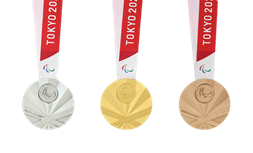 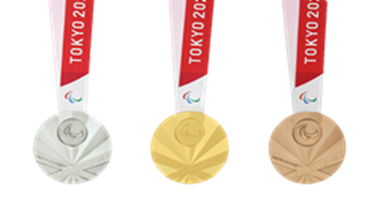 ИТОГО1Китай9660512072Великобритания4138451243США3736311044Россия3633491185Нидерланды251717596Украина244727987Бразилия222030728Австралия212930809Италия1429266910Азербайджан14141911Япония1315235112Германия1312184313Иран121112414Франция1115285415Испания915123616Узбекистан8561917Польша76122518Венгрия7541619Швейцария7431420Мексика72132221Новая Зеландия6331222Израиль621923Канада51062124Индия5861925Таиланд5581826Словакия5241127Беларусь511728Тунис4521129Алжир4441230Марокко4431131Бельгия4381532Ирландия421733Нигерия4151034Южная Африка412735Куба411636Иордания401537Колумбия37142438Венесуэла322739Малайзия320540Дания311541Республика Корея210122442Турция2491543Индонезия234944Чехия233845Чили231645Сербия231647Норвегия202448Сингапур200249Австрия153950Швеция152851Греция1371152Финляндия131552Казахстан131554ОАЭ111355Коста-Рика110256Эквадор102357Кипр101257Шри-Ланка101259Эфиопия100159Монголия100159Пакистан100159Перу100163Аргентина054964Египет052765Хорватия034766Латвия032667Грузия030368Гонконг, Китай023569Болгария020270Ирак012371Кувейт011271Намибия011271Румыния011271Словения011275Вьетнам010176Литва003377Португалия002278Босния и Герцеговина001178Сальвадор001178Кения001178Саудовская Аравия001178Черногория001178Оман001178Катар001178Китайский Тайбэй001178Уганда0011Всего медали завоевали 86 НПКВсего медали завоевали 86 НПК5395405891669Место и год проведения Паралимпийских игрКоличество завоеванных медалейКоличество завоеванных медалейКоличество завоеванных медалейКоличество завоеванных медалейМесто и год проведения Паралимпийских игрЗолотоСереброБронзаИтогоАтланта – 1996 971127Сидней – 2000 12111235Афины – 2004 1681741Пекин – 2008 18232263Лондон – 2012 363828102Рио – 2016*----Токио-2020363349118Виды спорта:МужчиныЖенщиныМикстВсегоСтрельба из лука3339Легкая атлетика93731167Легкая атлетика93731167Бадминтон76114Бочча0077Гребля на байдарках и каноэ5409Велоспорт2920251Конный спорт001111Футбол 5х51001Голбол1102Дзюдо76013Пауэрлифтинг1010020Академическая гребля1124Пулевая стрельба33713Плавание76673146Настольный теннис1714031Тхэквондо3306Триатлон4408Волейбол сидя1102Баскетбол на колясках1102Фехтование на колясках88016Регби на колясках0011Теннис на колясках2226Всего27222740539ДисциплинаПОДАПОДАПОДАЛИНЛИНЛИНФССФССФСССТРСТРСТРИТОГОИТОГОИТОГОДисциплиназолотосеребробронзазолотосеребробронзазолотосеребробронзазолотосеребробронзазолотосеребробронзаБочча001---------001Велоспорт300---000---300Волейбол сидя010---------010Гребля на байдарках и каноэ010---------010Дзюдо------003---003Легкая атлетика11109020114---121313Настольный теннис024100------124Пауэрлифтинг001---------001Плавание13813321144---171418Пулевая стрельба001---------001Стрельба из лука102---------102Тхэквондо---------003003Фехтование223---------223ИТОГО:3024344412511003363349ИТОГО:888888999181818333118118118Спортивная дисциплинаВиды спорта (медали)Виды спорта (медали)Виды спорта (медали)Виды спорта (медали)Виды спорта (медали)Виды спорта (медали)Виды спорта (медали)Виды спорта (медали)Виды спорта (медали)Виды спорта (медали)Виды спорта (медали)Виды спорта (медали)Виды спорта (медали)Виды спорта (медали)ВсегоВсегоВсегоВсегоСпортивная дисциплинаСпорт лиц с поражением ОДАСпорт лиц с поражением ОДАСпорт лиц с поражением ОДАСпорт ментальных инвалидовСпорт ментальных инвалидовСпорт ментальных инвалидовСпорт слепыхСпорт слепыхСпорт слепыхСпорт слепыхСпорт слепыхФутбол лиц с заболеванием ЦПФутбол лиц с заболеванием ЦПФутбол лиц с заболеванием ЦПВсегоВсегоВсегоВсегоСпортивная дисциплинаЗолотоСереброБронзаЗолотоСереброБронзаЗолотоСереброБронзаБронзаЗолотоЗолотоСереброБронзаБронзаЗолотоСереброБронзаАкадемическая гребля001------------001Велоспорт001---0000-----001Дзюдо------0144-----014Легкая атлетика14540105611-----19125Настольный теннис110001---------111Пауэрлифтинг031------------031Плавание4850109877-----131712Пулевая стрельба031------------031Стрельба из лука212------------212Футбол лиц с заболеванием ЦП----------11000100ИТОГО по видам спорта:2121150211415121211000363828ИТОГО ОБЩЕЕ:575757333414141111111021021021021Китай1145202Россия 22373Великобритания11354Венгрия11135Италия11026Украина04157Бразилия01017Грузия01017Польша010110Франция001110Греция001110Таиланд0011ИТОГОИТОГО161616481Китай191918562Россия171418493США151010354Украина141811435Италия111612396Австралия81015337Великобритания899268Бразилия8510239Израиль611810Нидерланды5661711Беларусь510612Азербайджан400413Япония3731314Венгрия340715Канада332816Мексика3161017Новая Зеландия311518Испания2931419Колумбия2441020Германия203521Сингапур200222Чили120323Ирландия110224Кипр101225Франция023526Аргентина020227Чехия010128Греция003329Узбекистан002230Хорватия001130Казахстан001130Литва001130Польша001130Швейцария001130Турция0011ИТОГОИТОГО1461461474391Китай271311512Россия121313383США101714414Великобритания9510245Бразилия8911286Швейцария732127Украина6153248Иран560119Польша5331110Узбекистан522911Австралия4781912Германия4561513Тунис4521114Марокко4421015Испания441916Таиланд423917Азербайджан411617Куба411619Алжир3431020Япония3361221Нидерланды323822Новая Зеландия322723Венесуэла 321624ЮАР312625Канада242826Мексика215827Индия152828Италия144929Колумбия1371130Франция134831Финляндия131532Греция121433Бельгия112434Коста Рика110235Эквадор102335Нигерия102337Шри Ланка101238Чили100138Эфиопия100138Венгрия100138Ирландия100138Иордания100138Малайзия100138Норвегия100138Пакистан100146Аргентина023547Хорватия022448Болгария020249Латвия012350Ирак011250Кувейт011250Намибия011250ОАЭ011254Сербия010155Чехия002256Беларусь001156Дания001156Индонезия001156Кения001156Саудовская Аравия001156Оман001156Португалия001156Катар001156Словакия001156Уганда0011ИТОГОИТОГО1671681665011Иран10011США10013Китай01013Россия01015Босния и Герцеговина00115Бразилия0011ИТОГОИТОГО22261Китай41382Чехия12033Иран11024Россия10235Великобритания10126США10017Италия02137Турция02139Чили010110Индия0010ИТОГОИТОГО999261Китай1646262Австралия24063Франция227114Польша21475Республика Корея166136Россия12477Украина12368Германия12259Нидерланды110210Турция103411Бельгия101211Венгрия101211США101214Великобритания025715Бразилия012315Словакия012317Дания010117Индия010117Швеция010120Таиланд002221Хорватия001121Чехия001121Испания001121Гонконг001121Индонезия001121Италия001121Иордания001121Япония001121Монтенегро001121Нигерия001121Норвегия001121Сербия001121Тайбэй0011ИТОГОИТОГО3131621241Великобритания662142Австралия32163Франция21254Нидерланды21145Китай12366Испания10126Словакия10128Россия10019Канада021310Ирландия010110Румыния010110США010110Бельгия001113Колумбия001113Германия001113Польша001113Украина0011ИТОГОИТОГО171717511Великобритания31372Австралия21033Бразилия12033Украина12035Германия10125Венгрия10127Франция01128Россия01018США010110Чили001110Италия001110Португалия0011ИТОГОИТОГО999271Нидерланды723122Великобритания451103Германия344114Франция335115США31376Китай22047Ирландия20138Япония20029Россия200210Италия151711Австралия124712Австрия123613Словакия110214Испания103415ЮАР100116Бельгия022416Швеция022418Украина020219Швейцария010120Колумбия001120Польша0011ИТОГОИТОГО3434341021Бразилия11132Иран11023Дания10013Мексика10013Перу10013Узбекистан10017Великобритания01127Турция01129Хорватия01019Египет010111Россия003312Аргентина001112Австралия001112Китай001112Республика Корея001112Таиланд001112США0011ИТОГОИТОГО6612241Словакия20022Таиланд12033Япония11134Чехия10014Великобритания10014Республика Корея10017Греция01127Гонконг01129Китай01019Малайзия010111Бразилия002212Австралия001112Россия0011ИТОГОИТОГО777211Азербайджан60282Узбекистан22263Иран20024Великобритания11025Бразилия10236Алжир10017Казахстан03038Грузия02029Украина014510Франция011211Канада010111Испания010111США010114Россия003315Япония002215Республика Корея002215Мексика002215Турция002219Китай001119Италия001119Латвия001119Румыния0011ИТОГОИТОГО131326521Китай42062Сербия22043Индия21254Германия11024Швеция11026Иран10016Словакия10016ОАЭ10019Украина024610Республика Корея012311Словения011212Польша010112Турция010114Испания001114Венгрия001114Италия001114Россия0011ИТОГОИТОГО131313391Китай 760132Нигерия31263Иордания30034Иран13155Малайзия11025Украина11027Бразилия10017Казахстан10017Мексика10017Монголия100111Египет042612Франция011213Индонезия010113Узбекистан010113Вьетнам010116Великобритания003317Польша002218Алжир001118Азербайджан001118Колумбия001118Сальвадор001118Греция001118Ирак001118Россия001118Турция001118Венесуэла 0011ИТОГОИТОГО202020601Великобритания20022Норвегия10012Украина10014Австралия01014Израиль01014Нидерланды01014США01018Франция00229Бразилия00119Китай0011ИТОГОИТОГО44412Великобритания1001США0101Япония0011ИТОГОИТОГО11131США32052Испания11243Великобритания11134Франция10125Германия10015Нидерланды10017Италия01238Япония01129Австралия01019Австрия010111Канада0011ИТОГОИТОГО888241Великобритания33282Нидерланды22263Бельгия20244США20135Дания20026Австрия02026Латвия02028Бразилия01018Швеция010110Италия002211Германия001111Норвегия0011ИТОГОИТОГО111111331Бразилия10011Турция10013Китай01013США01015Япония00115Латвия0011ИТОГОИТОГО22241Китай532102Япония31593Индонезия22264Индия21145Франция11026Малайзия10017Республика  Корея03148Великобритания01128Гонконг01128Таиланд0112ИТОГОИТОГО14141442США1012Нидерланды1001Китай0101Япония0101Великобритания0011ИТОГОИТОГО22261Нидерланды32272Япония11243Австралия11024Франция10015Великобритания0224ИТОГОИТОГО666181Бразилия10012Аргентина01013Марокко0011ИТОГОИТОГО3339№п/пРегионМедалиМедалиМедалиМедали№п/пРегионзолотыесеребряныебронзовыевсегоАлтайский край313(в т.ч. 1 – параллельный зачет)7(в т.ч. 1 – параллельный зачет)Архангельская область1--1Астраханская область--1(в т.ч. 1 в составе команды)1(в т.ч. 1 в составе команды)Брянская область--2(в т.ч. 2 – параллельный зачет)2(в т.ч. 2 – параллельный зачет)Владимирская область--11Волгоградская область1(в т.ч.1 в составе эстафеты)113(в т.ч.1 в составе эстафеты)Забайкальский край1(в т.ч. 1 в составе команды)--1(в т.ч. 1 в составе команды)Ивановская область--1(в т.ч. 1 – параллельный зачет)1(в т.ч. 1 – параллельный зачет)Иркутская область--11Калининградская область-11(в т.ч. 1 в составе команды и 1 – параллельный зачет)2(в т.ч. 1 в составе команды и 1 – параллельный зачет)Краснодарский край2(в т.ч. 2 в составе команды)-13(в т.ч. 2 в составе команды)Москва4(в т.ч. 2 в составе эстафеты)8(2 – параллельный зачет)11(в т.ч. 3 в составе команды и 1 – параллельный зачет)23(в т.ч. 2 в составе эстафеты, 3 в составе команды и 3 – параллельный зачет)Московская область13(в т.ч. 1 в составе команды)5(в т.ч. 2 в составе команды и 1 – параллельный зачет)9(в т.ч. 3 в составе команды и 1 – параллельный зачет)Нижегородская область4(в т.ч.1 в составе эстафеты)2-6(в т.ч.1 в составе эстафеты)Новосибирская область2(в т.ч. 1 в составе команды)1-3(в т.ч. 1 в составе команды)Омская область2(в т.ч. 1 в составе команды)2(в т.ч.1 в составе эстафеты)1(в т.ч. 1 в составе команды и 1 – параллельный зачет)5(в т.ч. 2 в составе команды, 1 в составе эстафеты и 1 – параллельный зачет)Оренбургская область12(в т.ч.1 в составе эстафеты)-3(в т.ч.1 в составе эстафеты)Орловская область--1(в т.ч. 1 – параллельный зачет)1(в т.ч. 1 – параллельный зачет)Пермский край2-13Республика Башкортостан5(в т.ч. 2 в составе эстафеты)3412(в т.ч. 2 в составе эстафеты)Республика Бурятия2(2 – параллельный зачет)-1(в т.ч. 1 в составе команды)3(в т.ч. 1 в составе команды и 2 – параллельный зачет)Республика Дагестан1-3(в т.ч. 1 – параллельный зачет)4(в т.ч. 1 – параллельный зачет)Республика Крым-2(в т.ч.1 в составе эстафеты и 1 – параллельный зачет)1(в т.ч. 1 в составе команды и 1 – параллельный зачет)3(в т.ч. 1 в составе команды, 1 в составе эстафеты и 2 – параллельный зачет)Республика Мордовия-1(1 – параллельный зачет)-1(1 – параллельный зачет)Республика Саха - Якутия--1(в т.ч. 1 в составе команды)1(в т.ч. 1 в составе команды)Республика Северная Осетия – Алания1-1(в т.ч. 1 – параллельный зачет)2(в т.ч. 1 – параллельный зачет)Ростовская область3(в т.ч. 2 в составе эстафеты)3(1 – параллельный зачет)39(в т.ч. 2 в составе эстафеты и 1 – параллельный зачет)Самарская область-112Санкт-Петербург3(в т.ч.1 в составе эстафеты)2(2 – параллельный зачет)8(в т.ч. 1 в составе команды и 4 – параллельный зачет)13(в т.ч. 1 в составе эстафеты, 1 в составе команды и 6 – параллельный зачет)Саратовская область1(в т.ч.1 в составе эстафеты)25(в т.ч. 2 в составе команды)8(в т.ч. 1 в составе эстафеты и 2 в составе команды)Свердловская область2(2 – параллельный зачет)2(в т.ч. 1 в составе команды)15(в т.ч. 1 в составе команды и 2 – параллельный зачет)Севастополь11-2Тюменская область1--1Удмуртская Республика--11Ульяновская область--22Ханты-Мансийский автономный округ11(в т.ч.1 в составе эстафеты)-2(в т.ч.1 в составе эстафеты)Челябинская область4116Чувашская Республика-1(1 – параллельный зачет)-1(1 – параллельный зачет)№п/пРегионМедалиМедалиМедалиМедали№п/пРегионзолотыесеребряныебронзовыевсегоАрхангельская область1(в составе эстафеты)001(в составе эстафеты)Алтайский край1(в составе эстафеты)214(в т.ч. 1 в составе эстафеты)Волгоградскаяобласть01(в составе эстафеты)2(в т.ч. 1 в составе эстафеты)3(в т.ч. 2 в составе эстафеты)Воронежская область1034Забайкальский край2(в т.ч. 1 в составе команды)002(в т.ч. 1 в составе команды)Камчатский край0202Краснодарский край2(в т.ч. 1 в составе команды и 1 – параллельный зачет)125(в т.ч. 1 в составе команды и 1 – параллельный зачет)Красноярский край1(в составе эстафеты)001(в составе эстафеты)Ленинградская область2(в т.ч. 2 в составе команды и 1 – параллельный зачет)002(в т.ч. 1 в составе команды и 1 – параллельный зачет)Москва7(в т.ч.1 в составе эстафеты, 5 – параллельный зачет в составе команды)6(в т.ч. 1 в составе эстафеты)7(в т.ч. 1 в составе эстафеты)20(в т.ч. 1 в составе эстафеты, 5 – параллельный зачет в составе команды)Московская область8(в т.ч. 7 параллельный зачет в составе команды)2111(в т.ч. 7 параллельный зачет в составе команды)Нижегородская область5(в т.ч. 4 параллельный зачет в составе команды)7(в т.ч. 1 в составе эстафеты)3(в т.ч. 1 в составе эстафеты)15(в т.ч. 2 в составе эстафеты, 4 – параллельный зачет в составе команды)Омская область1203Оренбургская область11(в составе эстафеты)1(в составе эстафеты)3(в т.ч. 2 в составе эстафеты)Республика Адыгея0112Республика Башкортостан13(в т.ч. 2 в составе эстафеты)5018(в т.ч. 2 в составе эстафеты)Республика Дагестан0011Республика Саха-Якутия0101Республика Тыва1(в составе команды)012(в т.ч. 1 в составе команды)Республика Северная Осетия-Алания4(в т.ч. 2 в составе команды и 1 – параллельный зачет)004(в т.ч. 2 в составе команды и 1 – параллельный зачет)Ростовская область02(в т.ч. 1 в составе эстафеты)2(в т.ч. 1 в составе эстафеты)4(в т.ч. 2 в составе эстафеты)Самарская область1102Санкт-Петербург6(в т.ч. 1 в составе эстафеты)129(в т.ч. 1 в составе эстафеты)Саратовская область34(в т.ч. 1 в составе эстафеты)4(в т.ч. 1 в составе эстафеты)11(в т.ч. 2 в составе эстафеты)Свердловская область0202Тульская область0011Хабаровский край0101ХМАО-Югра2002Челябинская область0101Чувашская Республика3 (в т.ч. 1 в составе эстафеты)003 (в т.ч. 1 в составе эстафеты)